2020年公开招聘文圣区矿产品销售计量服务中心雇员的简章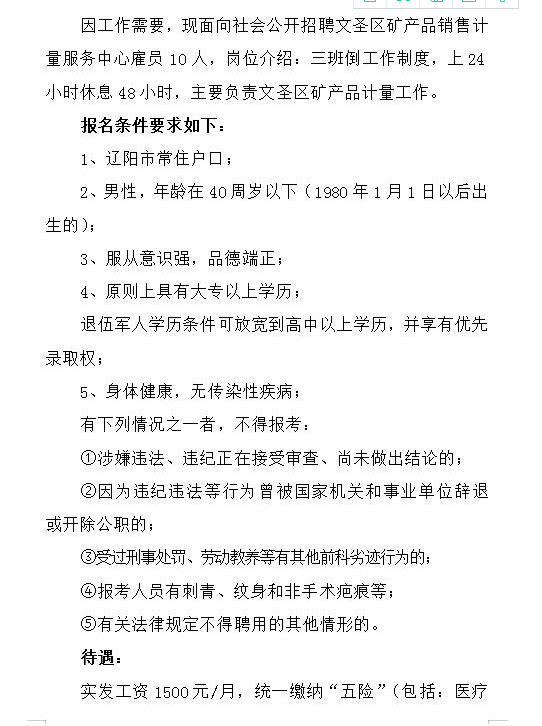 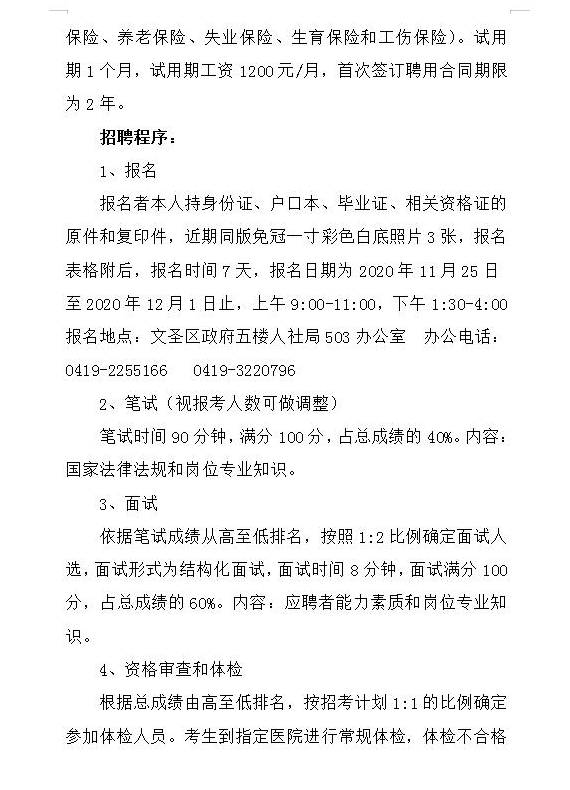 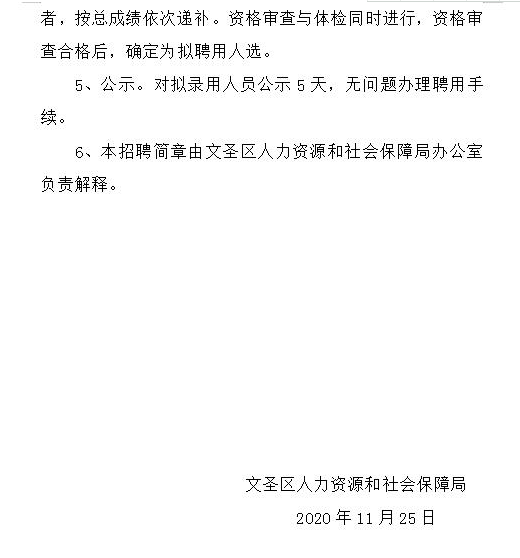 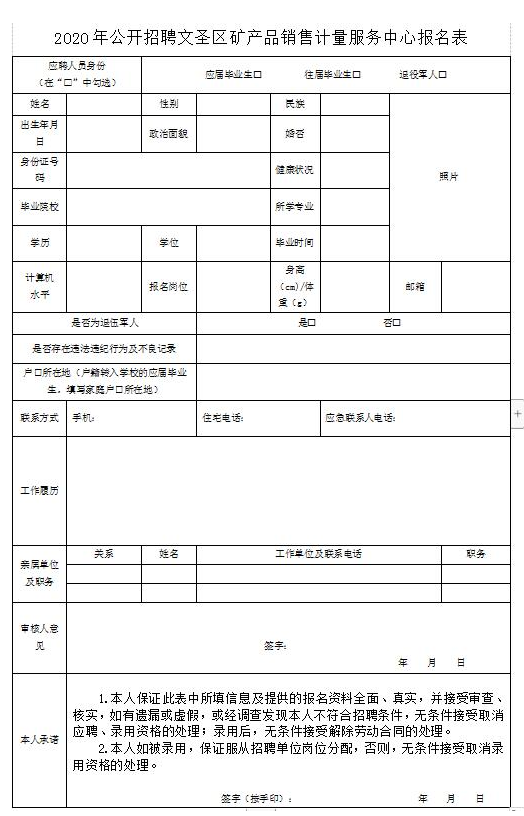 